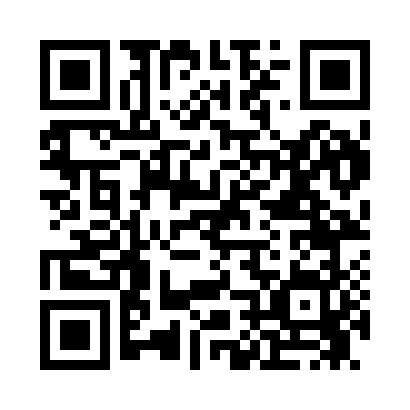 Prayer times for Sawyers, New Hampshire, USAMon 1 Jul 2024 - Wed 31 Jul 2024High Latitude Method: Angle Based RulePrayer Calculation Method: Islamic Society of North AmericaAsar Calculation Method: ShafiPrayer times provided by https://www.salahtimes.comDateDayFajrSunriseDhuhrAsrMaghribIsha1Mon3:215:0812:484:538:2710:142Tue3:215:0912:484:538:2710:143Wed3:225:0912:484:538:2710:134Thu3:235:1012:484:538:2610:135Fri3:245:1012:484:538:2610:126Sat3:255:1112:484:538:2610:117Sun3:265:1212:494:538:2510:118Mon3:275:1212:494:538:2510:109Tue3:285:1312:494:538:2410:0910Wed3:295:1412:494:538:2410:0811Thu3:315:1512:494:538:2310:0712Fri3:325:1512:494:538:2310:0613Sat3:335:1612:494:538:2210:0514Sun3:345:1712:504:538:2210:0415Mon3:365:1812:504:538:2110:0316Tue3:375:1912:504:528:2010:0217Wed3:385:2012:504:528:1910:0118Thu3:405:2112:504:528:199:5919Fri3:415:2212:504:528:189:5820Sat3:425:2312:504:528:179:5721Sun3:445:2312:504:528:169:5622Mon3:455:2412:504:518:159:5423Tue3:475:2512:504:518:149:5324Wed3:485:2612:504:518:139:5125Thu3:505:2712:504:518:129:5026Fri3:515:2812:504:508:119:4827Sat3:535:2912:504:508:109:4728Sun3:545:3012:504:508:099:4529Mon3:565:3112:504:498:089:4430Tue3:575:3212:504:498:079:4231Wed3:595:3412:504:488:069:40